КРАЕВОЙ ПРОФЕССИОНАЛЬНЫЙ КОНКУРС «УЧИТЕЛЬ-ДЕФЕКТОЛОГ КРАСНОДАРСКОГО КРАЯ» В 2021 ГОДУТехнологическая карта урока природоведения в 5 классе для обучающихся с умственной отсталостью (интеллектуальными нарушениями) по теме «Профилактика простудных заболеваний».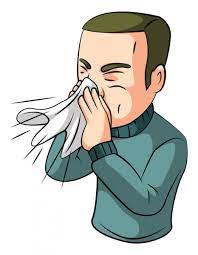 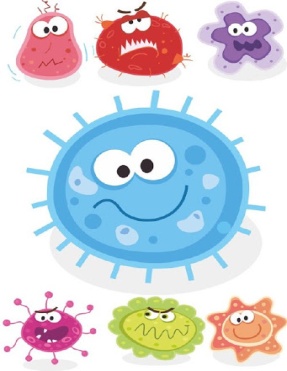 Подготовила: Козлова Евгения ФёдоровнаУчитель биологии, олигофренопедагогГосударственного  бюджетного общеобразовательного   учрежденияКраснодарского края специальной (коррекционной)школы-интерната станицы СтаролеушковскойЦель: научить детей сохранять и укреплять своё здоровье, применяя в повседневной жизни получаемые знания и умения.Задачи:Образовательная: дать общее представление о гриппе, о причинах его возникновения, возбудителе, симптомах заболевания; учить защищать свой организм от гриппа, вести профилактику данного заболевания;Развивающая: развивать память, мышление, корригировать связную речь;Воспитательная: воспитывать положительное отношение к здоровому образу жизни. Формирование БУД:  Личностные: внутренняя позиция обучающегося; учебно-познавательный интерес к новому учебному материалу и способам решения новой задачи; Регулятивные: принимать и сохранять учебную задачу; учитывать выделенные учителем ориентиры действия в новом учебном материале в сотрудничестве с учителем;  Познавательные: выделять существенную информацию из текста; проводить сравнение, классификацию по заданным критериям; строить рассуждение в форме простых суждений об объекте наблюдения; Коммуникативные: адекватно использовать речевые средства для решения различных коммуникативных задач, строить монологические высказывания, владеть диалогической формой речи; допускать возможность существования у людей различных точек зрения, в том числе не совпадающих с его собственной.Планируемые предметные результаты: Уметь применять полученные знания в повседневной жизни.Тип урока: Изучение нового материала.Методы проведения: рассказ, беседа, упражнения, индивидуальная работа, игра, практические задания, анализ.Оборудование: фрагмент мультфильма «Фиксики», листы для проведения анкеты, ручки, фломастеры и карандаши для выполнения рисунков на «таблетках здоровья», изображение вируса в увеличенном виде, изображение чихающего человека, изображение человека на листе ватмана, клей-карандаш для приклеивания вирусов и «таблеток здоровья», памятки.СодержаниеДействия педагогаДействия детейI. Организационный момент.1. Создание положительного эмоционального настроя.Психологическая минутка «Здравствуйте»Здравствуйте,  ребята! Я предлагаю начать наш урок необычно. Для этого приготовьте свои пальчики рук. Посмотрите как сейчас это сделаю я, а потом попробуйте повторить то же самое.Поочередно касаются одинаковых пальцев рук своего соседа, начиная с больших пальцев и говорят:желаю (соприкасаются большими пальцами);успеха (указательными);большого (средними);во всём (безымянными);и везде (мизинцами);Здравствуйте! (прикосновение всей ладонью)2.Актуализация знаний.Я говорю «Здравствуйте», а это значит, что я  желаю вам  здоровья.И это не случайно. Ведь ещё очень давно говорили: «Здоровье не купишь». Здоровье – это главное для человека.Что значит быть здоровым?Отчего зависит здоровье человека? Быть бодрым, веселым, не болеть.Образ жизни, состояние окружающей среды – природы, питание.II.Основная часть.1.Сообщение темы и целей занятия.2.Просмотр мультфильма.3.Беседа по теме урока.4.Игра «Да и нет».5.Физкультминутка .III.Закрепление.1.Практическое задание «Тест».IV.Итог урока.1.Вручение памяток.2. Рефлексия.3. Домашнее задание.- Мы с вами продолжаем наши уроки здоровья. - И прежде чем я сообщу тему нашего урока, я предлагаю посмотреть фрагмент мультфильма «Фиксики» под названием «Микробы».- О чем рассказывается в мультфильме?- Что вызывает различные заболевания?- Можем мы предотвратить болезнь? Каким образом? - Как можно назвать меры, которые мы предпринимаем, чтоб не заболеть?- Кто может сформулировать тему урока?- Всё правильно, ребята, сегодня поговорим о том, что такое грипп, как им заболевают люди, как и что нам делать, чтобы не заболеть этой коварной болезнью.- А как вы думаете, что такое – простуда?Непосредственный виновник простуды – болезнетворные бактерии, до поры до времени спокойно обитающие в носу, глотке каждого из нас. Возникает простуда после переохлаждения. Простыть можно, предварительно вспотев, выскочить на сквозняк. Тогда бактерии начинают размножаться и вызывают болезнь.Многие из вас болели гриппом и простудой.  Расскажите, пожалуйста, что вы чувствовали, когда болели?А знаете ли вы, ребята, что возбудитель гриппа, то есть тот, кто её вызывает, мельчайший микроб - вирус? Своё название он получил от французского слова gripper- схватывать. И действительно, начало заболевания напоминает схватку. Грипп в буквальном смысле слова берет человека за горло, проникая в его организм (на доску вывешивается изображение вируса в увеличенном виде)Как можно заразиться этим вирусом?Этот путь заражения называется воздушно-капельным.(На доску вывешивается изображение чихающего человека, выделяющего в воздух капли слюны)Грипп так заразен, что им заболевают очень многие люди. И тогда начинается эпидемия.А что же делает этот разбойник грипп, попав в организм человека?Какие правила надо соблюдать человеку, заболевшему гриппом. Знаете?! Сейчас проверим.Я буду называть правила, которые должен выполнять больной. Если правило верное, хлопаем в ладоши.Если заболел гриппом, пригласи как можно больше друзей и здорово повеселись.Если заболел гриппом, срочно иди в поликлинику, а по пути зарази как можно больше людей.Если заболел гриппом, надо вызвать врача на дом.Надо лечь в постель.Если заболел, ешь мороженое.Принимай лекарства, которые сам нашел в аптечке.Принимай лекарства, назначенные врачом.Пей больше воды, фруктовых соков и другой жидкости: это поможет вывести из организма ядовитые вещества и снизить температуру.Когда кашляешь и чихаешь, открывай рот по шире, чтобы летели брызги во все стороны.Если заболел гриппом, отправляйся в гости к другу - ты так давно у него не был.Я прошу вас подняться. И сейчас для нашего здоровья мы выполним зарядку.Теперь вы все знаете об этом разбойнике - Гриппе. Давно известно, что болезнь легче предупредить, чем лечить. Поэтому если пока еще вам удалось избежать встречи с вирусом, самое время заняться профилактикой. Кто может объяснить значение этого слова? Как же мы можем помочь себе?Для ответа на этот вопрос, нам необходимо взять листы бумаги, вырезанные в виде круглых таблеток - здоровья и написать на них меры профилактики простудных заболеваний. А затем по очереди вы расскажете, что каждый из вас изобразил.Молодцы, ребята, вы хорошо поработали.На белых листах (формата ½ А 4) ребята отвечают на вопросы. Если ответ положительный – рисуют цветочек, если ответ отрицательный- рисуют маленький вирус.-Сделал ли ты прививку от гриппа?-Питаешься ли ты разнообразно, включая в пищу овощи, фрукты?-Кушаешь ли ты лук, чеснок, мёд, имбирь?-Занимаешься ли ты спортом?-Гуляешь на свежем воздухе каждый день не менее 2 часов?-Проветриваешь ли ты свою комнату, квартиру, класс?-Моешь ли ты лицо, руки с мылом?-Закаляешься ли ты?-Ты весёлый, жизнерадостный человек?- Если на рисунке менее 5 цветочков, то велика вероятность, того, что  ты можешь заболеть. У вас ещё есть время пересмотреть свой режим дня, привычки и уберечься от болезни.- Мои юные друзья! Чтобы вы не забыли, как уберечься от гриппа и какие правила нужно соблюдать, если ты заболел, я каждому вручаю памятку.- Ребята, о чем же вы узнали на сегодняшнем «уроке- здоровья»? Пригодятся ли в жизни полученные знания? Какое настроение у вас? Всё ли получилось у вас? Вызвало ли трудности какое то задание?- Ребята, при подготовке к следующему уроку, я предлагаю вам творческое задание. Вам необходимо нарисовать рисунок на тему «Профилактика простудных заболеваний». - Из этих рисунков мы сделаем выставку. У меня будет возможность оценить ваши знания и творческие способности.- О микробах.- Бактерии, вирусы, микробы.- Мыть руки чаще, проветривать помещение, делать влажную уборку.- Профилактика.- Профилактика простудных заболеваний.Это вирусное заболевание.- Высокая температура.- Озноб и слабость.- Боль и ломота во всем теле.- Кашель.- Головная боль.- Насморк или заложенность  носа.- При разговоре, чихании, кашле больной выделяет в воздух мельчайшие капельки слюны, в которых живут миллионы вирусов.- Вирус гриппа, поселяясь в организме, размножается и выделяет в кровь ядовитые вещества - токсины, отравляющие весь организм. И человек тяжело заболевает.Дети слушают внимательно и при необходимости хлопают в ладоши.Звучит музыка, учитель демонстрирует движения, а дети повторяют.- Питание - богатое овощами, фруктами.- Приём витаминов, употребление в пищу лука и чеснока, богатых фитонцидами.-  Проветривание помещения, смазывание носа оксолиновой мазью.-  Прививка от гриппа, влажная уборка помещения, частое мытьё рук, умывание.-  Есть мёд, имбирь, закаляться, заниматься спортом.- В период эпидемии носить маску, Чихать и кашлять в одноразовый платок или сгиб локтя.(Нарисованные «таблетки здоровья» воспитанники приклеивают к ватману на доске, как защитный барьер между изображением человека и вирусами. )Учащиеся отвечают на вопросы теста.- О мерах профилактики гриппа и других простудных заболеваний.- Работа с тестом это новое задание. Сначало вызвало трудности. Но очень интересно было узнать результат.